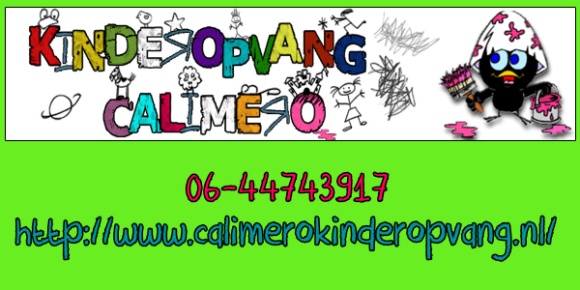 PEDAGOGISCH BELEIDSPLAN BSO CALIMERO KINDEROPVANGVoorwoordCalimero Kinderopvang wil kwalitatief goede kinderopvang bieden. Wij werken aan de hand van verschillende beleidsplannen en protocollen. Het pedagogisch beleidsplan is hiervan een van de belangrijkste. Calimero Kinderopvang stelt eisen aan het beleidsplan en daarvan de uitvoering op de werkvloer. Wij zijn gericht op de verbetering van de pedagogische kwaliteit, door ons eigen handelen te reflecteren en te blijven kijken naar ons pedagogisch handelen. Het pedagogisch beleid is geen starre methode, maar dat is een beleid wat altijd in beweging is.  De samenstelling van het team kan veranderen, opvoedkundige inzichten veranderen of de wensen van ouders kunnen aanpassingen van het pedagogisch beleid tot gevolg hebben.Calimero Kinderopvang biedt opvang aan kinderen van 10 weken tot 12 jaar en is voor iedereen toegankelijk. Kinderen met een handicap zijn bij ons welkom, mits deze handicap zodanig is dat het kind mee kan functioneren in de groep.Dit pedagogisch beleidsplan is geschreven voor de doelgroep kinderen van 4 – 12 jaar en geeft ouders inzicht in de werkwijze en het opvoedingsklimaat dat Calimero Kinderopvang biedt aan kinderen van 4 – 12 jaar, zodat zij hun kind(eren) tevreden achter kunnen laten. 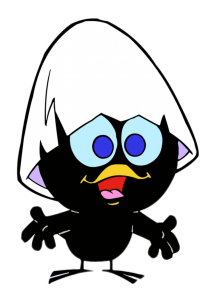 Hoofdstuk 1	Visie en pedagogische uitgangspuntenCalimero Kinderopvang biedt een gezellige en stimulerende omgeving aan kinderen. Wij vinden het belangrijk dat iedere kind de ruimte en kans moet krijgen om zich te ontwikkelen in zijn eigen tempo en niveau. “Niets moet, alles mag” dat is ons motto. Kinderen leren hierdoor wie ze zijn en waar hun interesses liggen. Op deze manier kunnen de kinderen opgroeien tot eigen individuen. Calimero Kinderopvang stimuleert de kinderen hierin door activiteiten aan te bieden op emotioneel, sociaal, cognitief en creatief gebied. Het belangrijkste wat kinderen nodig hebben om zich te kunnen ontwikkelen is vertrouwen. Vertrouwen in zichzelf en in anderen. Wat daarbij voorop staat is dat het kind mag zijn zoals hij is; er is respect voor eigenheid van ieder kind. 1.1	Onze visie op de buitenschoolse opvang:De BSO is een ontspannen, plezierige en verantwoorde aanvulling op de opvoeding van thuis. Dit wordt bereikt door;Het hebben van contact met andere kinderenEen gevarieerd activiteitenaanbodDe ruimten van de BSO zijn gezellig, veilig en uitdagend.Het contact met meerdere, vaste en deskundige volwassenen. De pedagogisch medewerkers kunnen op diverse manieren de kinderen ondersteuning bieden bij hun ontwikkeling.Emotioneel ondersteunen: De pedagogisch medewerker laat zien en merken dat er betrokkenheid is bij de kinderen.  Er wordt emotionele ondersteuning geboden door; te troosten, oogcontact te maken, toe te lachen, belangstelling tonen etc. Door het hebben van contact met andere kinderen, kunnen kinderen emotionele ondersteuning ervaren. Respect voor autonomie: De kinderen ruimte geven voor eigen ideeën en wensen, eigen initiatieven en hier positief mee om gaan. De pedagogisch medewerker heeft respect voor de autonomie van het kind. Door hem zoveel mogelijk de gelegenheid te geven om zelf te onderzoeken wie hij is, in wat hij zelf onderneemt en in de keuzes die hij maakt. Structuur bieden en grenzen stellen: De kinderen houvast bieden door ervoor te zorgen dat de situatie duidelijk is en blijft voor de kinderen. Door kinderen ruimte te geven om zelf dingen te ondernemen, betekend niet dat alles mag. De pedagogisch medewerkers maken samen met de kinderen regels. Deze regels zijn nodig, omdat de kinderen met elkaar de ruimte gebruiken.Pedagogisch doel:Ons doel is om een veilige en vertrouwde omgeving te creëren waarin ieder kind zich op zijn of haar gemak voelt en de ouders hun kind met een gerust hart achterlaat. Daarnaast streven wij na om verantwoorde kinderopvang te bieden die bijdraagt aan een goede en gezonde ontwikkeling van het kind in een veilige omgeving.Pedagogische uitgangspuntenDe BSO biedt kinderen een veilig en verantwoord onderkomen.Het kind staat centraal. Gezocht wordt naar een evenwicht tussen geborgenheid, veiligheid en uitdaging.We hebben respect voor elkaar. Ieder kind is uniek en moet daarom geaccepteerd, gewaardeerd, en gerespecteerd worden zoals hij is. Op deze manier kan ieder kind op zijn eigen tempo ontwikkelen. Op de BSO kunnen kinderen van elkaar leren, leren zij rekening met elkaar te houden en ontwikkelen zij een saamhorigheidsgevoel. Binnen de mogelijkheden en verantwoordelijkheden van de BSO hebben kinderen een grote keuze vrijheid. Keuzevrijheid is spel- en contact situaties en er is voldoende ruimte om buiten te spelen.Ieder kind op de BSO heeft recht op individuele aandacht en zorg. Hierbij wordt het belang van de groep als geheel in de gaten gehouden. Het individu mag niet lijden onder de groep, zoals de groep niet onder het individu mag lijden.Hoofdstuk 2	BasisvoorwaardenOm de genoemde doelstellingen te behalen zijn er een aantal basisvoorwaarden waaraan zal moeten voldaan. Dit zijn aspecten die te maken hebben met de geestelijke en fysieke veiligheid van het kind. Fysieke veiligheid houdt in dat de inrichting van het gebouw en de speel- en leermaterialen veilig zijn en dat er maatregelen getroffen worden, voor de hygiëne en veiligheid. Geestelijke veilig betekent dat een kind zich veilig moet voelen op de groep. Niet alleen op de groep maar ook bij de pedagogisch medewerkers en de dagelijkse gang van zaken.2.1	De locatieCalimero Kinderopvang beschikt over 2 locaties voor de BSOLocatie de Tirrel Meeden 1 in Winsum.Locatie basisschool de Wierde aan de Aemckenheerd 2 in Winsum.2.1.1	AlgemeenDe ruimte waar de kinderen worden opgevangen moet veiligheid en rust uitstralen en garanderen. De ruimte moet gezellig, vertrouwd en uitnodigend zijn. De BSO heeft als doel de zelfstandigheid van de kinderen te bevorderen. Bewegingsvrijheid en uitdaging bieden. Maar er moet ook een mogelijkheid zijn waar het kind zich terug kan trekken.Deze doelstellingen worden gerealiseerd door:Zorg te dragen voor een sfeervolle, kindvriendelijke inrichting en aankleding. Materialen en speelgoed afstemmen op de behoeften van kinderen van 4 – 12 jaar.Binnen de beschikbare ruimte verschillende hoeken creëren. 2.1.1	Locatie de WierdeDe locatie van de BSO is gevestigd in een schoolgebouw. Hier hebben beschikking over meerdere ruimtes. Wij hebben hier een eigen woonkeuken. Hierin staan een grote eettafel, keuken, banken en speelgoed. Hier kunnen de kinderen uit school en voorschool aan ontbijten. Ook kunnen we hier bakken en koken. Naast de woonkeuken mogen wij gebruik maken van het speellokaal, bij slechtweer kunnen wij hier activiteiten uitvoeren met de kinderen. Kinderen kunnen gebruik maken van de schoolbibliotheek. Na een drukke schooldag, lekker ontspannen met een boek. Onze ruimten grenzen aan het schoolplein. Wij mogen hier gebruik maken van de faciliteiten van de school. De pannakooi, speeltoestellen en buitenspeelgoed.2.1.2	Locatie De TirrelLocatie De Piramiden is samen met Basisschool De Piramiden is in 2023 verhuisd naar Wijkgebouw De Tirrel. Basisschool De Tiggeltobbe en De Piramiden verhuizen samen naar een wijkgebouw vanuit de gedachte om elkaar te versterken. De ruimtes kunnen bijvoorbeeld gemakkelijk gedeeld worden door beide scholen en BSO De Tirrel. Denk aan het gezamenlijk gebruik gemaakt van het speelplein, de speellokalen, een themalokaal, bibliotheek en aula. In wijkgebouw De Tirrel hebben beschikking over meerdere ruimtes. Wij hebben hier twee eigen groepsruimtes. Hierin staan een grote eettafel, keuken, banken en speelgoed. Hier kunnen de kinderen uit school en voorschool aan ontbijten. Een van deze groepsruimtes is grenzend aan een mooie en zeer ruimte speelplaats, waar de BSO gebruik van maakt. Naast de groepsruimtes is er een bergruimte, waarin wij knutsel en spelmateriaal kunnen bergen. Bij beide groepen is een toiletruimte in de buurt.Ook kunnen we in een centrale keuken bakken en koken. Naast de groepsruimtes mogen wij gebruik maken van het speellokaal, bij slechtweer kunnen wij hier activiteiten uitvoeren met de kinderen. Kinderen kunnen gebruik maken van de schoolbibliotheek. Na een drukke schooldag, lekker ontspannen met een boek. Doordat we in een wijkgebouw zitten, hebben wij de mogelijkheid om nauw samen te werken met andere huurders. Zo brengen wij voor sociale activiteiten een bezoek aan onze buren, ouderenzorg De Twaalf Hoven. Er is ruimte voor betrokken buurtbewoners om activiteiten te organiseren. Ook hier kunnen wij met onze BSO aan meedoen. Ideeën hiervoor zijn er al volop. Denk aan een eetcafé, brei & haakclub, biljart, interactieve speurtochten voor jong en oud. Wij zullen meedenken hoe alles ingevuld kan worden en wat nodig is dit te realiseren.Het wijkgebouw is de plek waar iedereen welkom is, waar gezorgd wordt voor en met elkaar, waar jong en oud elkaar kunnen ontmoeten en verrijken, waar buiten met binnen en omgekeerd verbonden is. Een soort van mini-samenleving. 2.2	De groepsindeling en groepsgrootte2.2.1	De WierdeOp de locatie van de Wierde vangen wij maximaal 22 kinderen op in de leeftijd van 4 – 12 jaar.        Wij vangen hier de kinderen van alleen basisschool de Wierde.Het kan voorkomen dat wij, door kind aantallen, genoodzaakt zijn een of meerdere kinderen op te laten vangen op de andere basisgroep. De pedagogisch medewerkers zullen bij deze keuze kijken naar het kind zelf en naar zijn/haar behoeftes. Om de kwaliteit en de veiligheid van het kind te kunnen waarborgen zullen de pedagogisch medewerkers met extra zorg en aandacht schenken aan het betreffende kind. Voor opvang op een andere groep hebben wij schriftelijk toestemming van ouders nodig. Bij aanvang van ieder schooljaar vullen ouders een toestemmingsformulier in, die door hen ondertekend moet worden. Hierop kan aangegeven worden of ouders hiervoor toestemming geven. Bijzonderheden:De kinderen van de VSO worden op maandag t/m vrijdag opgevangen in de woonkeuken van de Wierde. De VSO is geopend vanaf 07.00u. Op woensdag en vrijdag vindt de BSO voor alle scholen plaats in de Wierde.2.2.2.1 Verlaten van de basisgroepsruimteDe kinderen verlaten de BSO op de volgende momenten:	Als zij naar buiten gaan. Dit kan zijn om te spelen op het schoolplein of om met een uitstapje mee te gaan buiten de locatie. Voor deze uitstapjes hebben wij toestemming nodig van ouders.Er bestaat ook de mogelijkheid om in de gang, grenzend aan het lokaal, te spelen.Als het kind op een andere basisgroep opgevangen wordt (mits ouders hiervoor toestemming geven)Tijdens de schoolvakanties vindt de opvang plaats op de dagopvang of op de Wierde. Dit heeft te maken met het kind aantal en beschikbare pedagogisch medewerkers. 2.2.2	De TirrelOp de locatie van de Wierde vangen wij maximaal 40 kinderen op in de leeftijd van 4 – 12 jaar in twee basisgroepen. Wij vangen op deze locatie de kinderen op van de volgende scholen;PiramidenTiggeldobbe 9 WiekenBorgschoolWij hebben gekozen voor twee verticale basisgroepen. Bij de plaatsing plaatsen wij de jongere kinderen voornamelijk op de eerste basisgroep en de oudere op de tweede basisgroep. De groepsruimte van basisgroep 1 is meer passend ingedeeld voor de jongere kinderen en de groepsruimte voor basisgroep 2 voor de oudere kinderen. Wanneer wij kinderen toe vinden aan de ‘grote’ basisgroep 2, zullen wij het kind, in overleg met de ouders, overplaatsen naar de volgende basisgroep. Het kan voorkomen dat wij, door kind aantallen, genoodzaakt zijn een of meerdere kinderen op te laten vangen op de andere basisgroep. De pedagogisch medewerkers zullen bij deze keuze kijken naar het kind zelf en naar zijn/haar behoeftes. Om de kwaliteit en de veiligheid van het kind te kunnen waarborgen zullen de pedagogisch medewerkers met extra zorg en aandacht schenken aan het betreffende kind. Voor opvang op een andere groep hebben wij schriftelijk toestemming van ouders nodig. Bij aanvang van ieder schooljaar vullen ouders een toestemmingsformulier in, die door hen ondertekend moet worden. Hierop kan aangegeven worden of ouders hiervoor toestemming geven. 2.2.2.2 Verlaten van de basisgroepsruimte       De kinderen verlaten de BSO op de volgende momenten:	Tijdens de vrije spelmomenten zijn kinderen vrij om ook in de andere groepsruimte te mogen spelen. Als zij naar buiten gaan. Dit kan zijn om te spelen op de buitenspeelplaats of om met een uitstapje mee te gaan buiten de locatie. Voor deze uitstapjes hebben wij toestemming nodig van ouders.Er bestaat ook de mogelijkheid om in de gang, de speellokalen, het themalokaal, de bibliotheek en de aula te spelen.Als het kind op een andere basisgroep opgevangen wordt (mits ouders hiervoor toestemming geven)Tijdens de schoolvakanties kunnen de basisgroepen samengevoegd worden. Dit heeft te maken met het kind aantal en beschikbare pedagogisch medewerkers. (mits ouders hiervoor toestemming geven)Er kan deelgenomen worden aan gezamenlijke activiteiten die in het wijkgebouw georganiseerd worden. De verantwoordelijkheid tijdens deze activiteiten blijft wel bij de pedagogisch medewerkers liggen. Mini-samenlevingBij Calimero Kinderopvang zitten wij in een pand met andere organisaties. Onze kinderen maken bij ons gebruik van verschillende groepsruimtes. Wij mogen gebruik maken van het schoolplein, de twee chill-ruimtes, een theater, een grand café en een atelier. De kinderen komen dan in contact met ook andere kinderen en bewoners van een andere organisatie die ook in ons pand zitten. Er is een dagbesteding met oudere mensen.Wij zorgen ervoor dat wij weten waar de kinderen zich bevinden op de momenten dat zij vrij mogen spelen en de basisgroepsruimte verlaten. Dit houden wij overzichtelijk met een whiteboard waarop wij registeren waar de kinderen zich bevinden. Wanneer een kind de groepsruimte wil verlaten, vragen ze eerst om toestemming bij de pedagogisch medewerkers.De kinderen onder de 8 jaar verlaten de groepsruimte alleen onder begeleiding van een pedagogisch medewerker.De 8+ kinderen hebben meer behoefte aan vrijheid en kunnen de verantwoordelijkheid aan om zonder direct toezicht gebruik te maken van de andere ruimtes.  Voordat wij kinderen deze vrijheid geven, hebben wij eerst een gesprek met de ouders en het kind om met elkaar afspraken over meer vrijheden vast te leggen in het ouderportaal. Hierin nemen wij bijvoorbeeld op dat een kind alleen naar de chill-ruimte mag en bespreken wij en leggen wij vast aan welke afspraken het kind zich moet houden. Wanneer een kind afspraken niet nakomt, kunnen wij ook in overleg met ouders de verworven vrijheden inperken. Een van de pedagogisch medewerkers loopt gedurende de vrije spelmomenten regelmatig langs de ruimtes waarin de oudere kinderen zich zelfstandig bevinden om te zien hoe het gaat. Met de collega kinderopvang spreken wij ook af dat wanneer zij opmerken dat een kind zich niet aan de afspraken houdt, zij ons even inlichtend en omgekeerd zullen wij dit ook doen. Met de collega kinderopvang die in hetzelfde pand gevestigd is, zullen wij concrete afspraken over het toezicht houden op de kinderen vastleggen in een gezamenlijke werkinstructie. Wij zullen maandelijks een overleg hebben met alle gebruikers van het pand om overkoepelende afspraken te maken en evalueren. 2.3	Medewerkers Calimero Kinderopvang2.3.1	Pedagogisch medewerkersOp de BSO van Calimero Kinderopvang werken pedagogisch medewerkers in (vast of tijdelijk) dienstverband. Zij beschikken over de genoemde opleidingseisen die vermeld staan in de cao Kinderopvang. Bij ziekte of afwezigheid van vaste pedagogisch medewerkers wordt ingevuld door een vaste invalkracht. Hierbij wordt zoveel mogelijk rekening gehouden met “bekende” gezichten voor de kinderen. Wij proberen voor zowel de ouders als de kinderen zoveel mogelijk vaste gezichten op de BSO te hebben.2.3.2	StagiairesOp de locatie de Piramiden van de BSO is het mogelijk om een of meerdere stagiaires te plaatsen.Werkzaamheden stagiairesStagiaires kunnen op verschillende gebieden werkzaamheden uitvoeren:Begeleiden van kinderen: Overdragen van waarden en normen/stimuleren van  ontwikkelingsgebieden/stimuleren van behulpzaamheid van de kinderen voor elkaar/observeren van kinderen/zorg dragen voor een goede communicatie en sfeer in de groep/stimuleren tot samenspel.Lichamelijke verzorgen: Aanleren dat kinderen om zichzelf lichamelijk te verzorgen Veiligheid en hygiëne: Verlenen van eerste hulp/scheppen van regelmaat en orde/bieden van emotionele veiligheid/hanteren van regels in de groep/hygiënisch handelen/oog hebben voor de lichamelijke veiligheid van kinderen.Voedingstaken: Helpen bij eten en drinken/ rekening houden met de kwaliteit van de voedingsmiddelenActiviteiten: Scheppen van voorwaarden van activiteiten/begeleiden van de kinderen bij de activiteiten/organiseren van activiteiten/afwisselend activiteitenprogramma aanbieden (kinderen moeten uitgedaagd worden.)Communicatie met ouders: Persoonlijk voorstellen aan ouders/onderhouden van een goed contact met ouders/opnemen van de telefoonTaken t.a.v. de leefruimte: Gezellig maken van de leefruimte/netjes houden van de leefruimte/signaleren van gebrek of achterstallig onderhoudHuishoudelijke taken: Afwassen/dweilen/stofzuigen/toiletten schoonmaken/schoonmaken van speelmateriaal/ramen lappen.Begeleiding van stagiaires:De begeleiding van de stagiaire wordt uitgevoerd door een van de pedagogisch medewerkers van de groep, de praktijkbegeleider. De praktijkbegeleider introduceert de stagiaire in de groep, in het team en in de organisatie. Daarnaast begeleidt de praktijkbegeleider(samen met de andere pedagogisch medewerkers) de stagiaire met de dagelijkse werkzaamheden. Minimaal 1x per week hebben de stagiaire en de praktijkbegeleider een begeleidingsgesprek, waarin o.a. het functioneren van de stagiaire worden besproken.De praktijkbegeleider zorgt voor een goede overdracht tussen haar en de overige collega pedagogisch medewerkers, zodat zij ook weten wat de stagiaire wel en wat ze niet mag en met welke opdrachten ze bezig is. 2.3.3	VrijwilligersEr werken binnen de BSO locatie geen vrijwilligers.2.3.4	 MentorenIeder kind heeft een eigen mentor. De mentor is werkzaam op de groep van het betreffende kind. De mentor volgt de ontwikkeling van het kind en is het eerste aanspreekpunt voor ouders, wanneer een ouder ergens mee zit of zich zorgen maakt over zijn/haar kind. De mentor is een van de vaste gezichten van het kind, maar naast de mentor heeft het kind natuurlijk ook andere pedagogisch medewerkers om zich heen. Dat betekend dan ook dat ouders contact hebben met de andere pedagogisch medewerkers van de groep. De mentoren op de BSO houden de ontwikkeling van de kinderen nauw in gaten. Eenmaal per jaar worden ouders uitgenodigd voor een voortgangsgesprek. Hierin worden naar aanleiding van een observatieformulier de ontwikkelingen besproken. Dit is tevens niet verplicht, maar ouders kunnen dit aangeven als zij hier behoefte aan hebben.  De mentor zal de ouder via het ouderportaal uitnodigen voor een gesprek.  De mentor hoeft niet altijd aanwezig te zijn.2.3.5	Verklaring Omtrent GedragAlle medewerkers van Calimero Kinderopvang moeten voor aanvang van de dienstbetrekking een Verklaring Omtrent het Gedrag (VOG) hebben. De VOG toont aan dat een medewerker geen strafbare feiten heeft gepleegd waardoor hij niet met kinderen mag werken. Met deze VOG dient iedere nieuwe medewerker (ook stagiaires) zich in te schrijven in het Personenregister Kinderopvang. Daarop zal de persoon gekoppeld worden aan Calimero Kinderopvang en kunnen de werkzaamheden aanvangen.2.3.6	Ondersteuning beroepskrachten door andere volwassenenDe pedagogisch medewerkers kunnen op verschillende manieren ondersteund worden door andere volwassenen:De leidinggevenden kunnen inspringen op de groep wanneer dit nodig is. Medewerkers kunnen de hulp inroepen van de leidinggevenden wanneer zij twijfels hebben over de ontwikkeling van een kind of zich zorgen maken over een kind. De leidinggevende kan de beroepskrachten ondersteunen door kinderen te observeren, handelingsplannen te schrijven en samen met de pedagogisch medewerkers in gesprek te gaan over een kind waar bijzonderheden zijn geconstateerd. Ondersteuning kan verzorgd worden door stagiaires. Dit is met name hulp in de dagelijkse bezigheden, activiteiten en schoonmaakwerkzaamheden.Wanneer een pedagogisch medewerker alleen op een groep staat en extra ondersteuning nodig heeft, dan dient zij de leidinggevende hiervan op de hoogte te stellen om overleg hierover te plegen. 2.3.7	Leidster – kind ratioBij het samenstellen van de groep en de leidster-kind-ratio houdt Calimero Kinderopvang zich aan de rekentool die is opgesteld door het ministerie van SZW.De rekentool wordt gebruikt bij het maken van roosters voor het bepalen van het aantal pedagogisch medewerkers op de verschillende groepen.2.3.8	Drie-uursregeling en de half-uursregelingDagelijks registreren wij de haaltijden en tijdens de hele opvangdagen ook de brengtijden om te bewaken dat wij per dag niet meer van de BKR afwijken dan de toegestane 3 uur. Half-uursregelingOp de BSO mogen er voor en na schooltijd en op de vrijde middagen maximaal een half uur per dag minder pedagogisch medewerkers ingezet worden.  Tevens geldt inzet van minimaal de helft van de benodigde pedagogisch medewerkers.In de praktijk komt dit bij Calimero Kinderopvang neer dat wij mogelijk afwijken van de BKR tussen 17.30 – 18.00 uur. Drie-uursregelingIndien er de gehele dag maar 1 pedagogisch medewerker nodig is, dan wordt deze dienst in tweeën gedeeld. Er is dan een dienst van 07.00-13.15 uur en een dienst van 13.00 – 18.00 uur. Er wordt op deze dagen geen pauze gehouden, waardoor er de gehele dag niet wordt afgeweken van de BKR.Indien er meerdere pedagogisch medewerkers nodig zijn dan is het als volgt geregeld.Wij wijken mogelijk af van de BKR op de volgende momenten:Tussen 07.30 – 08.30 uurTussen 12.45 – 14.15 uurTussen 17.30 – 18.00 uurWij wijken zeker niet af van de BKR op de volgende momenten:Tussen 07.00 - 07.30 uurTussen 08.30 – 12.45 uurTussen 14.00 – 17.30 uurWij gaan er, gezien de praktijk, vanuit dat er op een vakantiedag niet meer dan 20 kinderen opgevangen worden. Mocht het toch zo zijn dat er meer kinderen zijn en daarom een derde pedagogisch medewerker pauze moet houden, dan zal een van de leidinggevenden een van deze pauzes op de groep aanwezig zijn, zodat er ten alle tijden minimaal de helft van de vereiste beroepskrachten aanwezig.2.3.9	Het vier-ogenprincipe en de achterwachtHet vierogen-principe is niet verplicht op de BSO.Op de locatie is altijd een pedagogisch medewerker van de BSO aanwezig.Wanneer het op de locatie voor zou komen dat er maar 1 pedagogisch medewerker aanwezig is in het gebouw, is het zo geregeld dat de leidinggevende bereikbaar is, ofwel dat er een “ achterwacht” opgeroepen kan worden in geval van een calamiteit die binnen 15 minuten ter plekke kan zijn. 2.4	OudercommissieCalimero Kinderopvang heeft een oudercommissie. De oudercommissie van Calimero Kinderopvang heeft adviesrecht bij elk voorgenomen besluit over kwaliteitsbeleid, voeding, opvoeding, veiligheid, gezondheid, hygiëne, spel – en ontwikkelingsactiviteiten, klachtenregeling, klachtencommissie en prijswijzigingen in de kinderopvang. Het kan zijn dat in de praktijk een spanningsveld ontstaat tussen de belangen van de ouders en de verantwoordelijkheid van Calimero Kinderopvang voor een goede bedrijfsvoering. In dergelijke situaties moet een beroep gedaan kunnen worden op een onafhankelijke commissie die hierin adviseert. Ouders kunnen zich dan richten tot de Geschillencommissie.2.5	Vervoer tussen school en de BSOOuders die hun kind aan ons toevertrouwen, moeten het vertrouwen hebben dat het schoolvervoer op een goede en verantwoorde manier zal plaatsvinden. De BSO is in het bezit van een busjes. We hebben een busje waarin we 5 kinderen kunnen vervoeren en een busje voor 8 kinderen. De kinderen worden op de scholen opgehaald door de pedagogisch medewerkers. Dit kan lopend zijn of met het busje. Als ouders toestemming geven, mogen kinderen op eigen gelegenheid naar de BSO komen. 2.6	 Hygiëne en veiligheidOm kinderen optimaal te laten ontwikkelen, is een veilige en schone ruimte voor het kind van groot belang. We onderscheiden veiligheid en hygiëne ten opzichte van de kinderen, de pedagogisch medewerker, het gebouw en de inventaris.Naar aanleiding van de invoering Wet IKK is er een nieuw beleid “Veiligheid & Gezondheid” geschreven.In dit beleid staat beschreven hoe wij omgaan met:Grote risico’s en eventuele getroffen maatregelenHet leren omgaan met kleine risico’sDe achterwachtregelingHet vier-ogenprincipeKinderEHBO en BHV2.7	 WenbeleidBij Calimero Kinderopvang hebben wij een wenbeleid opgesteld. Dit om een goede basis te leggen voor een vertrouwensrelatie tussen kinderen, ouders en de betreffende groep van Calimero Kinderopvang.Wennen binnen Calimero Kinderopvang is een samenspel tussen kind, pedagogisch medewerkers en ouders. Voor het ene kind is een langere wenperiode nodig dan voor de ander. Ieder kind is uniek en heeft een eigen aanpak nodig. 2.7.1	Nieuwe kinderen op de BSOWanneer een nieuw kind komt op de BSO zal er een intake gesprek plaatsvinden tussen kind/ouders en de leidinggevende of de mentor van het kind. Daarnaast zullen er 1 of 2 wen momenten ingepland worden. Deze wenmomenten vinden plaats voordat de daadwerkelijke opvang van start gaat en heeft als doel dat het kind went aan de groep en dat de pedagogisch medewerkers het kind leren kennen. De wenmomenten zullen geen hele middag duren, maximaal 3 uurtjes. Ouders brengen hun kind dan zelf naar de BSO. Wij halen geen wenkinderen uit school. Dit doen wij als het kind daadwerkelijk gestart is. Aandachtspunten voor de wenmomenten:Wij geven het kind de tijd om te wennen aan de nieuwe situatieWe besteden vooral in het begin extra tijd en aandacht aan het kindWij accepteren dat een kind verdrietig kan zijn en tonen hiervoor begripWij stellen in het begin weinig eisen aan het kind, zodat het kind de kans krijgt om te wennen aan de omgeving, de pedagogisch medewerker en de kinderenWe bieden het kind een vast dagritme aanOp locatie De Tirrel stromen kinderen van rond de leeftijd van 8 jaar door van basisgroep 1 naar basisgroep 2. De pedagogisch medewerkers kijken met elkaar wanneer het kind toe is aan overplaatsen naar de andere basisgroep. Doordat beide basisgroepen tijdens de vrije spelmomenten al nauw samenwerken en kinderen van beide basisgroepen over de verschillende ruimtes samen mogen spelen, is intern wennen niet nodig.  2.7.2	Kinderen die doorstromen vanuit het kinderdagverblijfWanneer een kind al bij Calimero Kinderopvang op de dagopvang (KDV) heeft gezeten zal er een intakegesprek plaats vinden tussen kind/ouders en de leidinggevende BSO of de mentor van het kind. Daarnaast zullen er voor deze kinderen 1 of 2 wenmomenten ingepland worden, voordat de daadwerkelijke opvang van start gaat. In overleg met de ouders worden deze wenmomenten ingepland op de dagen dat een kind de dagopvang al bezoekt, zodat ouders hun kind niet extra hoeven te brengen. Het kind wordt dan ofwel door de pedagogisch medewerker van de BSO opgehaald of door de pedagogisch medewerker van de dagopvang(KDV) gebracht naar de BSO. Dit is afhankelijk van het kind. De leidsters van de dagopvang(KDV) weten wat het beste aansluit bij de behoeftes van het betreffende kind omdat zij het kind al kennen. 2.8	RegelmaatOndanks de grote mate van zelfstandigheid van de kinderen op de BSO, vinden wij het van belang dat er een vast regelmaat is voor de kinderen. Daarom werken wij binnen de groep met een “dagritme”. Voor de meeste kinderen is het belangrijk om te weten waar ze aan toe zijn, zodat ze zich veilig voelen. Een vast dagritme biedt het kind houvast. 2.9	Openingstijden en dagdelen binnen de BSOOpeningstijden en dagdelen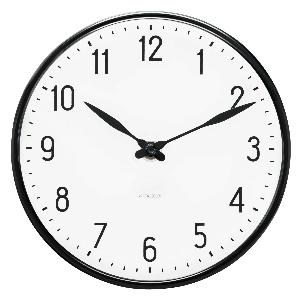 Locatie basisschool de Wierde + BSO de TirrelVSOMaandag t/m vrijdag 07.00 – 08.30 uurBSOMaandag t/m donderdag 14.00-18.00Vrijdag van 12.00-18.00VakantieopvangMaandag t/m vrijdag 07.00 – 18.00 uurIn de vakanties en op de woensdag en vrijdag worden de kinderen van alle scholen opgevangen op de Tirrel. Dit is onze stamlocatie.2.9.1	OpvangpakkettenEr zijn verschillende contracten voor de opvang van de BSOBSO 52 weken (incl. schoolvakanties) €8,71BSO 41 weken (excl. Schoolvakanties) €9,17BSO 52 weken flex (incl. schoolvakanties) €9,30BSO 41 weken flex (excl. Schoolvakanties) €9,76Er geldt een minimale afname van 3 uur per week2.9.2	Incidenteel afnemen extra urenWanneer een ouder een extra uren wil afnemen, die buiten de vaste contract uren vallen, moet dit schriftelijk aangevraagd worden. Het incidenteel afnemen van extra uren is mogelijk wanneer de groepsgrootte dit toelaat en het aantal pedagogisch medewerkers gehandhaafd blijft. Deze opvang vindt in principe plaats binnen de eigen basisgroep van het kind. Wanneer er geen plek is op de eigen groep, wordt met de ouders de mogelijkheid om extra uren buiten de basisgroep af te nemen, besproken en schriftelijk vastgelegd. 2.9.3	Incidenteel ruilen van een dagRuilen van dagen mag. Met  uitzondering van ziekte en feestdagen.Hiervoor gelden de volgende regels:Een ruiling kan alleen een plaats vinden binnen een maand voor of na de te ruilen dag.Een ruiling is alleen mogelijk indien de groepsgrootte het toelaat en het aantal pedagogisch medewerkers gehandhaafd blijft. Deze ruil dag vindt in principe plaatst op de eigen basisgroep van het kind. Wanneer er geen plek is op de eigen groep, wordt met de ouders de mogelijkheid om een ruil dag buiten de basisgroep af te nemen, besproken en schriftelijk vastgelegd.Hoofdstuk 3.	Vrije tijd, spelen en activiteiten3.1	Vrije tijdVrije tijd wordt het gekenmerkt door het speelse, het niet functionele bezig zijn:Sociale contacten zijn belangrijker dan het product van een activiteit; De kinderen leren in deze contacten spelenderwijs dingen die van invloed zijn op hun persoonlijkheidsontwikkeling (sociaal inzicht, overleg en sociale vaardigheden)Het bezig zijn is belangrijker dan presteren en dat kinderen spelen en daaraan plezier beleven is belangrijker dan wat ze daarbij leren. Op school zijn activiteiten doelgericht, maar in hun vrije tijd bepalen kinderen zelf wat zij doen, hoe zij dat doen en met wie. Dit betekend niet dat kinderen, vooral in vakantieperioden, ook behoefte kunnen hebben aan georganiseerde activiteiten.Op de BSO mogen kinderen de wijze waarop zij hun vrije tijd besteden zelf bepalen. Het is kind is vrij om wel of niet mee te doen aan een bepaald spel of activiteit. De pedagogisch medewerker heeft hierbij een uitnodigende houding; Ze probeert met enthousiasme en een interessant aanbod de nieuwsgierigheid van het kind prikkelen. Het is van belang dat er een goede balans is in het aanbod tussen de georganiseerde activiteiten en vrij spel. Teveel georganiseerde activiteiten betekent dat een kind niet meer leert om zichzelf te vermaken.Aan de andere kant is alleen een aanbod van vrij spel te weinig uitdagend voor de meeste kinderen. Kinderen willen iets nieuws leren en hun vaardigheden beoefenen. 3.2	Spelen3.2.1	Spelen algemeenSpelen en kinderen horen bij elkaar. Spel is een essentieel aspect van de ontwikkeling van het kind. Een kind kan zich door middel van spel over verschillende niveaus ontwikkelen. Een kind ontdekt spelenderwijs allerlei mogelijkheden met betrekking tot zichzelf, het speelgoed en zijn omgeving. Wat vinden wij belangrijk om goed te kunnen spelen?Een kind moet in zijn eigen tempo kunnen spelen. Hij/zij moet zichzelf kunnen zijn.Een ontspannen sfeer tussen de pedagogisch medewerkers onderling en tussen de pedagogisch medewerkers en de kinderen, zodat een kind zich veilig kan voelen.De ruimte moet geschikt zijn om goed en veilig te kunnen spelen. Er moet tijd zijn om individueel te kunnen spelen (vrij spel) en er moet daarnaast tijd zijn om begeleid te spelen (groepsactiviteiten). Tussen vrij spel en een groepsactiviteit moet balans gevonden worden. Het spelaanbod moet volledig en gevarieerd zijn. Het moet aansluiten bij het kind. In de vakantieweken stellen de pedagogisch medewerkers een vakantieprogramma vast. Dit programma wordt vastgesteld aan de hand van een thema. Dit thema wordt op verschillende manieren uitgewerkt met en door de kinderen. 3.2.2	Buiten spelenDe BSO van Calimero biedt kinderen om veel buiten te spelen. Buiten spelen is ontzettend belangrijk. Het biedt vrijheid om verschillende gebieden:Contact met andere kinderen kan vrijer zijn, de kinderen hebben volop de mogelijkheid om sociale contacten aan te gaan en zelf problemen op te lossen.Buiten spelen betekend ook in contact komen met de natuur. Met natuurverschijnselen zoals de zon, planten en dieren, natuur, vogels en insecten etc. De natuur heeft op kinderen een uitdagende werking. Ze ontdekken steeds weer nieuwe dingen.Buiten wisselen kinderen makkelijker van activiteit en ze nemen initiatief tot gebruik van ander materiaal. Het gebruik van de buitenspeelruimte is minder gestructureerd en kinderen hebben ruimte nodig om zich te ontplooien. Buiten kunnen kinderen zich uitleven en ontladen. 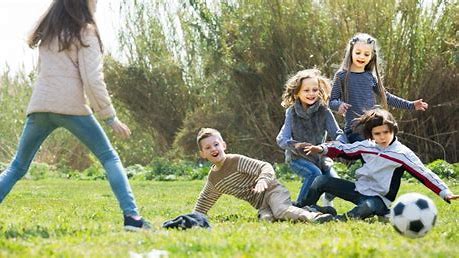 3.2.3	SpelmateriaalDoor de aanwezigheid van bewegings- en zintuigelijk materiaal, van constructie- en expressiemateriaal in de BSO, komt het kind tot verschillende spelvormen. 3.3	Activiteiten3.3.1.	Creatieve activiteitenCreativiteit is de aandrang en de vaardigheid om nieuwe dingen tot stand te brengen. Flexibel denken is nodig om creatief te zijn. Dit heeft een positieve invloed op de cognitieve ontwikkeling. Kinderen komen tot nieuwe inzichten en krijgen een bredere kijk op de wereld door hen vrijheid te geven in hun creatieve activiteiten en de mogelijkheid te bieden tot experimenteren.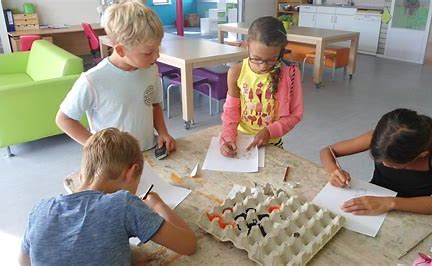 Wat betekent dit in de praktijk?Bij het begeleiden en stimuleren van de creatieve ontwikkeling hebben pedagogisch medewerkers oog hebben voor het emotionele aspect.Pedagogisch medewerkers zorgen ervoor dat de creatieve activiteiten aansluiten bij het ontwikkelingsniveau van het kind.Pedagogisch medewerkers bieden kinderen verschillende activiteiten aan:Beeldende expressieBewegingsexpressieMuzikale expressieVerbale expressieMuziek, lezen en voorlezenOp de BSO is aandacht voor muziek en lezen.  Muziek en lezen hebben een positieve invloed op de ontwikkeling van een kind te bevorderen de onderlinge verbondenheid tussen kinderen en versterken het vertrouwen tussen kind en pedagogisch medewerker.  Kijken naar plaatjes, luisteren naar verhalen, muziek maken vergroten de bewustwording van het kind.  Kinderen leren hun denkwereld en fantasie te verbreden en gevoelens te verwerken. Verder is en bijkomstigheid dat de sociale ontwikkeling wordt gestimuleerd.Kinderen die bewegen en dansen op muziek ontwikkelen hun motoriek en hun gevoel voor maat en ritme. Muziek en lezen verscherpen het luister- en concentratievermogen. Wat betekent dit in de praktijk?Er wordt regelmatig met de kinderen gedanst op muziek.Pedagogisch medewerkers lezen regelmatig voor aan de kinderen.De BSO heeft een lidmaatschap van de bibliotheek. 3.3.2	Overige activiteitenUitstapjesNaast de hierboven genoemde activiteiten zetten pedagogisch medewerkers ook andere activiteiten op touw. Af en toe worden er uitstapjes georganiseerd naar bijvoorbeeld de bibliotheek, de speeltuin, de markt of kinderen kunnen de natuur in.Voor het uitvoeren van deze uitstapjes worden ouders van te voren geïnformeerd via het ouderportaal. Daarin zal de activiteit uitgelegd worden. Als ouders geef je toestemming of je kind mag deelnemen aan het uitstapje. Op de dag van het uitstapje zul je als ouders nog schriftelijk toestemming moeten geven op een daarvoor bestemd toestemmingsformulier.  Deze activiteiten bevorderen het groepsgevoel en maken de wereld van het kind groter. Het is belangrijk dat de kinderen dingen doen die aansluiten bij hun ontwikkelingsniveau, dat ze genieten van het moment, dat ze plezier hebben en hun emoties kunnen delen. FeestdagenOp de BSO wordt aandacht besteed aan feestdagen zoals Sinterklaas, Kerstmis en Pasen.VerjaardagenKinderen van de BSO worden met hun verjaardag in het zonnetje gezet. De pedagogisch medewerkers zorgen hiervoor. De jarige mag op een stoel staan of op de tafel. Het jarige kind mag trakteren op de BSO. 3.4	KinderinspraakHet vergroten van de betrokkenheid en verantwoordelijkheidsgevoel van kinderen op de BSO is door kinderinspraak. Daarnaast vergroot de kans dat activiteiten en het materiaal beter aan de wensen voldoen. Kinderinspraak is een uiting van respect voor de mening van kinderen. Kinderen spreken elkaar aan en houden zich beter aan de regels als zij betrokken worden bij het wijzigen en opstellen van regels. Kinderen leren op deze manier onderhandelen en compromissen sluiten. Dit is een stimulans voor de ontwikkeling van de sociale vaardigheden. Het is niet alleen goed voor kinderen. Het geeft de volwassenen namelijk ook inzicht in de belevingswereld van kinderen. Jonge kinderen kunnen hun ideeën en wensen niet altijd concreet verwoorden. De pedagogisch medewerkers letten op hun signalen. Hoofdstuk 4	De ontwikkeling van kinderen van 4 tot 12 jaar4.1	AlgemeenEen kind groeit uit van een kleuter tot een schoolkind en dat gaat samen met een hele snelle ontwikkeling op verschillende ontwikkelingsgebieden. Er zit een geen groot verschil tussen een kind van 4 dat net naar school gaat en een kind van 12 dat de school gaat verlaten. Bij de BSO van Calimero Kinderopvang kan de pedagogisch medewerker deze ontwikkeling van het kind positief beïnvloeden door er voor te zorgen dat het kind zich thuis voelt. Het kind kan zijn natuurlijke behoeften en nieuwsgierigheid aanwenden om zijn eigen mogelijkheden verder te ontwikkelen. Het kind komt op deze manier nog meer tot zelfstandigheid en zelfredzaamheid. De voorwaarde hiervoor is dat een kind zich veilig en vertrouwd voelt en weet dat de volwassene bereikbaar is, op het moment dat het kind haar nodig heeft. Hierdoor krijgt het kind respect en zelfvertrouwen, wat kan leiden tot een optimale ontwikkeling in de verschillende ontwikkelingsgebieden;Lichamelijke ontwikkelingEmotionele ontwikkelingSociale ontwikkelingCognitieve ontwikkelingTaalontwikkeling4.2	Het volgen van de ontwikkelingPedagogisch medewerkers proberen een goed beeld te krijgen van de kinderen door hen te observeren, regelmatig en op verschillende momenten. Hierbij komen de verschillende ontwikkelingsgebieden aan bod. Dagelijks wordt er een goede overdracht met ouders gedaan, waarin dit soort zaken besproken worden.4.2.1	Opvallend gedragAls er iets opvalt aan een kind dan wordt dit in eerste instantie door de pedagogisch medewerkers of de mentor met ouders besproken. Op deze manier kunnen we nagaan of er iets met het kind aan de hand is. Daarnaast wordt het kind besproken in het teamoverleg, tijdens de kind besprekingen. De pedagogisch medewerkers zouden ook de hulp van de leidinggevende kunnen inroepen.Als ouders zelf vragen of twijfels hebben over de ontwikkeling van hun kind kunnen ze dit altijd bespreken met de pedagogisch medewerkers, zo nodig kan er hulp ingeschakeld worden. De pedagogisch medewerkers zullen ouders begeleiden in de weg naar passende hulp. Wij kunnen hierover in gesprek met ouders gaan en hun voorzien van de juiste hulp. Hierbij valt te denken aan; logopedische hulp, huisartsen, praktijkonderteuner.    Ouders mogen ten alle tijden een gesprek aanvragen met de mentor van het kind. Het initiatief ligt hiervoor bij ouders. 4.3	Normen en waarden, omgaan met gedrag4.3.1	Normen en waardenWaarden en normen zijn belangrijk om ze richting geven aan ons bestaan; ze beïnvloeden ons doen en laten, ons zelfbeeld en zelfvertrouwen, onze relaties met anderen. Ieder mens handelt vanuit normen en waarden.Waarden geven uitdrukking aan de betekenis die mensen hechten aan bepaalde gedragingen, dingen of gebeurtenissen. Normen vertalen de waarden in regels en voorschriften hoe volwassenen en kinderen zich horen te gedragen.Kinderen vormen hun normen en waarden in de omgang met en naar voorbeeld van volwassenen. Het is niet verwonderlijk dat normen en waarden waarmee kinderen worden geconfronteerd, nogal eens in strijd zijn met elkaar: wat thuis mag, niet altijd op school of op de opvang. Hierdoor kunnen kinderen nog wel eens verward raken. Het is daarom van belang dat wij kinderen leren omgaan met waarden en normen. Zowel met waarden en normen van thuis als die van de opvang en verschillen daartussen. Door kinderen te helpen waarden en normen te verhelderen, helpen we hen bewust te worden van hun eigen denken en handelen, met als achterliggend doel een groeiende zelfstandigheid, toenemend zelfvertrouwen en een zelfbewuste levenshouding. Bij Calimero Kinderopvang werken de pedagogisch medewerkers vanuit een algemene geldende normen en waarden. Hun pedagogisch handelen zal beïnvloed zijn door hun persoonlijke ontwikkeling. Het is belangrijk dat de pedagogisch medewerkers zich daarvan bewust zijn. 4.3.2	Omgaan met gedragBij Calimero Kinderopvang gaan we ervan uit dat een positieve benadering positief gedrag in de hand werkt. Positieve aandacht is een belangrijk aspect in de omgang met kinderen. Kinderen horen niet alleen respons te krijgen als ze wat fout doen, maar meer nog als ze iets goeds doen.Regelmatig tasten kinderen hun grenzen af. Dit in groot belang van hun totale ontwikkeling. Dit kan leiden tot storend gedrag of misschien zelfs gevaarlijk gedrag voor zichzelf of voor anderen.Wanneer kinderen na een waarschuwing van de pedagogisch medewerker doorgaan met het ongewenste gedrag is het soms nodig om grenzen te stellen. Dit kan bijvoorbeeld door een kind even buiten de groep te zetten (nooit buiten de groep) te plaatsen.DankwoordAllereerst willen wij u bedanken voor de tijd die u genomen heeft om ons pedagogische beleidsplan te lezen. Wij hopen dat u een zo duidelijk mogelijk beeld hebt kunnen schetsen van onze denkwijze, werkwijze en Calimero Kinderopvang in het algemeen en specifieke situaties.Mocht u na aanleiding van het pedagogisch beleidsplan nog vragen of opmerkingen hebben dan kunt u contact opnemen met ons.Heeft u uw kind reeds bij ons geplaatst dan willen wij u bedanken voor het vertrouwen in Calimero Kinderopvang. Calimero Kinderopvang zal er alles aan doen om uw kind(eren) een zo leuk mogelijke tijd te geven tijdens het verblijf bij ons!